Items for BidSteel Frame ShelvingFrames 		3 foot by 3 foot		8 Blue-green		9 YellowShelves 		 Blue-green ~10-inch-deep – 6 (1 with backstop)		Blue-green ~12-inch-deep – 38 (2 with backstop)Bases –Blue-Green - 18 single sided shelving (6 with backstop)Blue-Green- 2 for double-sided shelving		End Panels – 4 for 7 foot tall shelving	4 for 3 foot tall shelvingCounter Top – 2 for double sided shelving – both 15 feet long 2 piece sections1 Small wood desk1 Vertical Magazine Display Rack1 Information Pamphlet Spinner Display Rack1 Electric Icemaker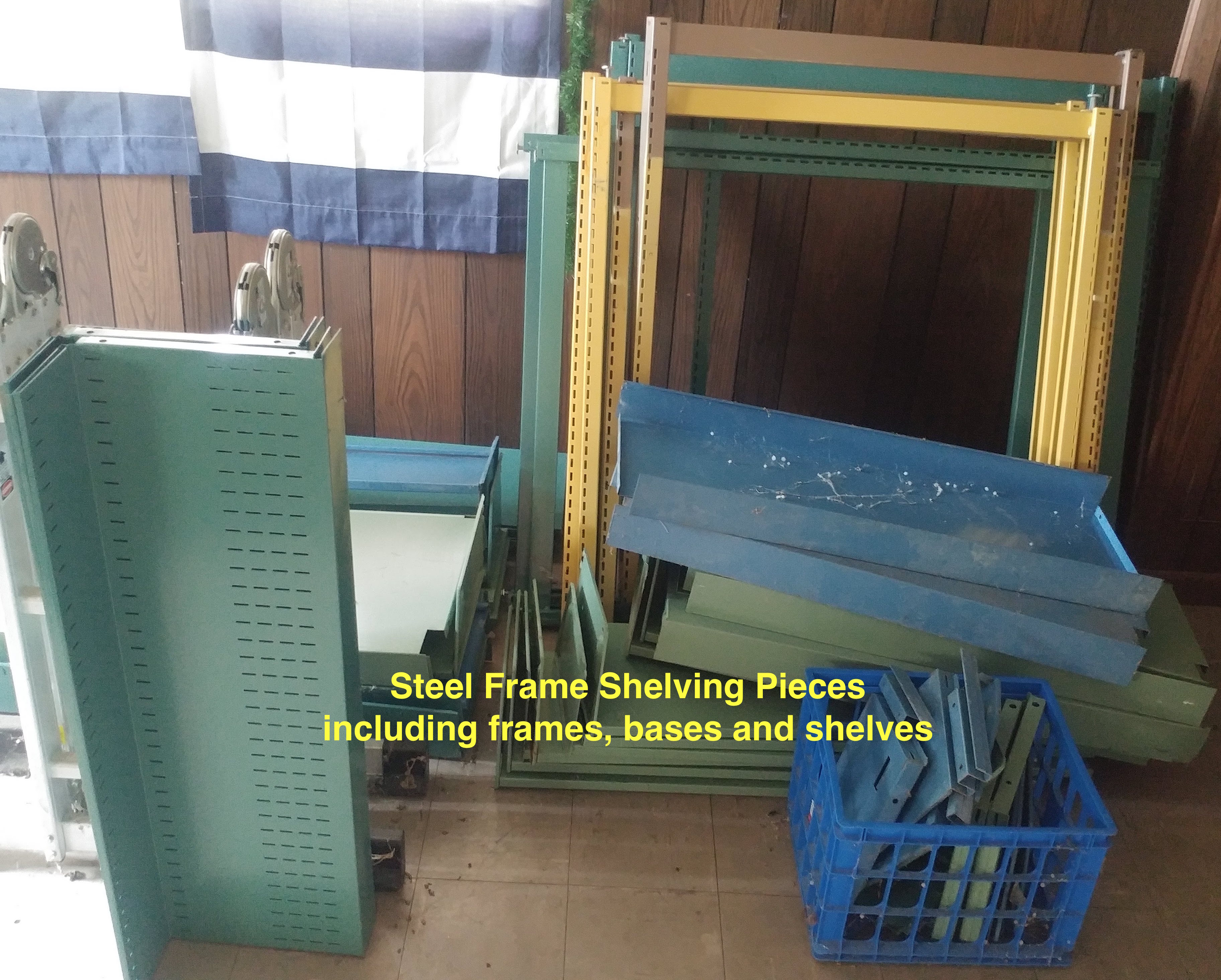 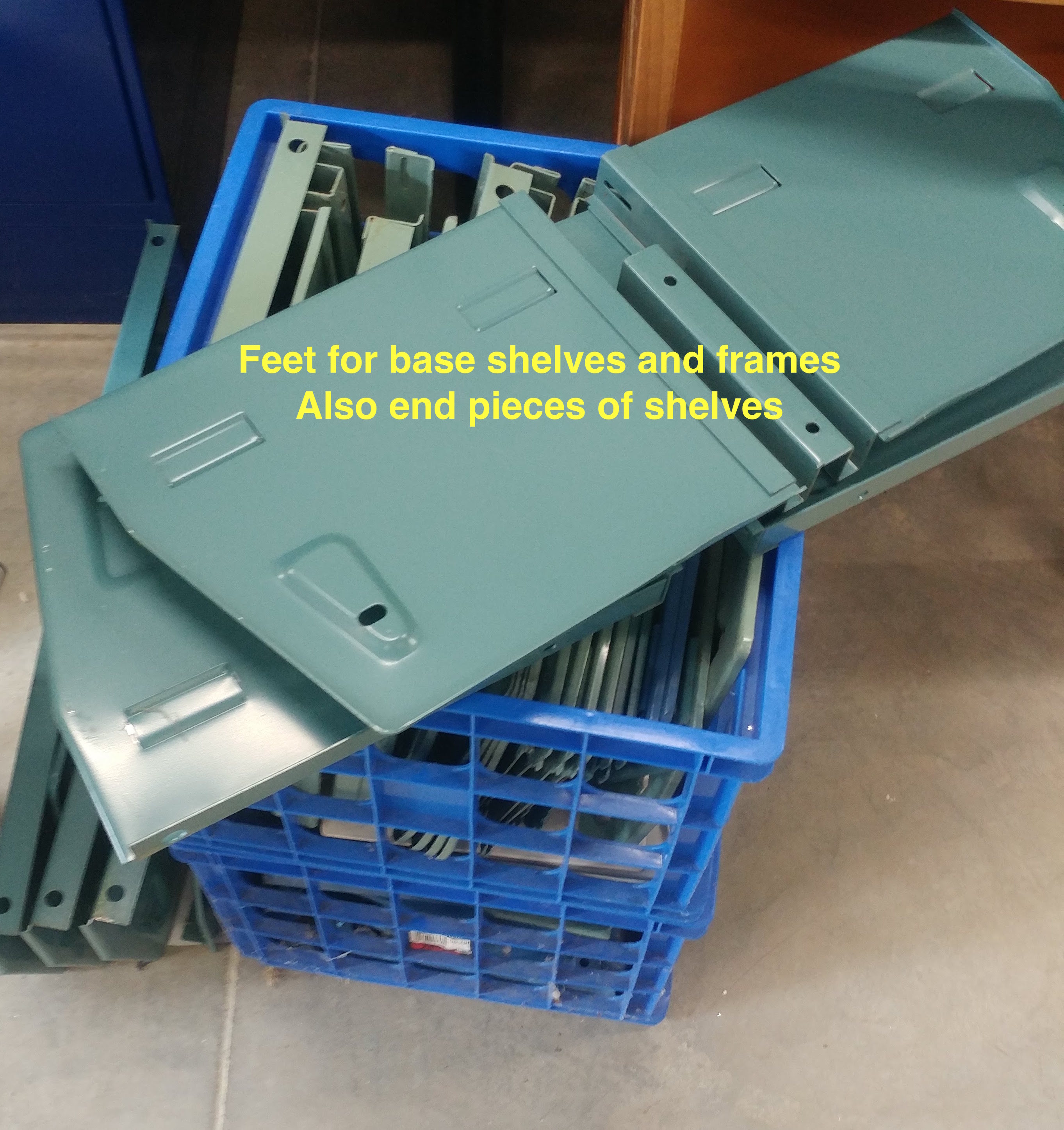 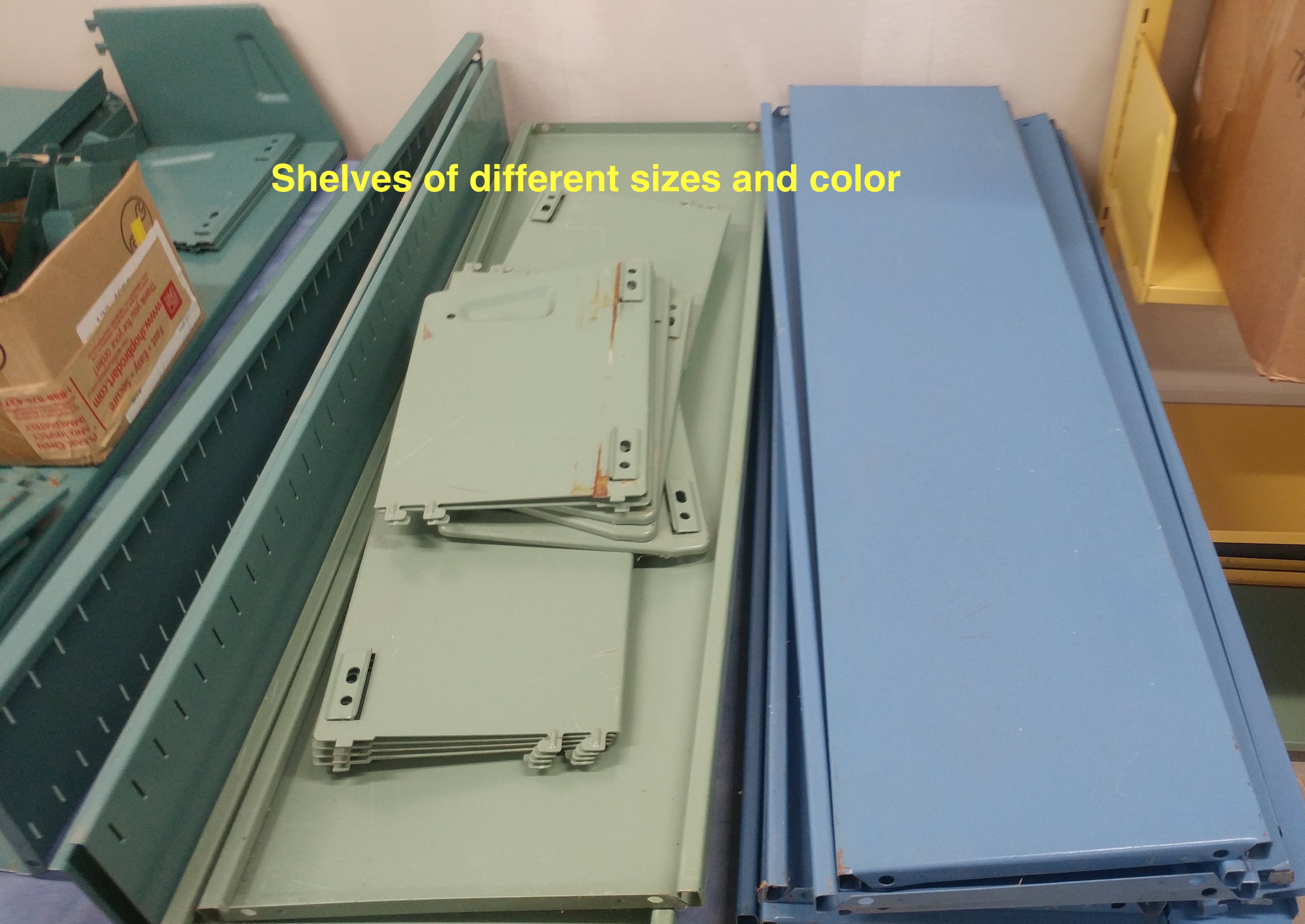 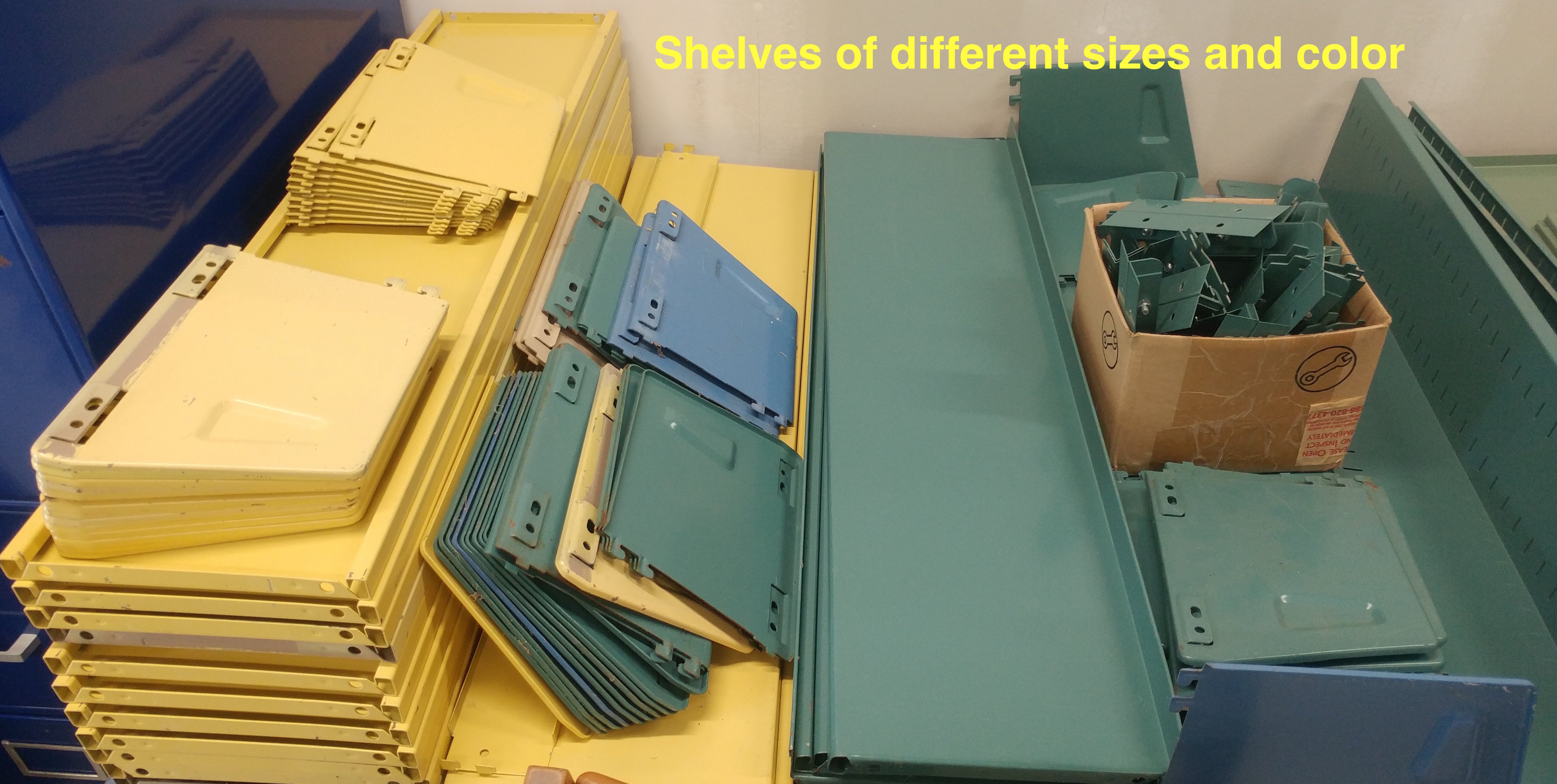 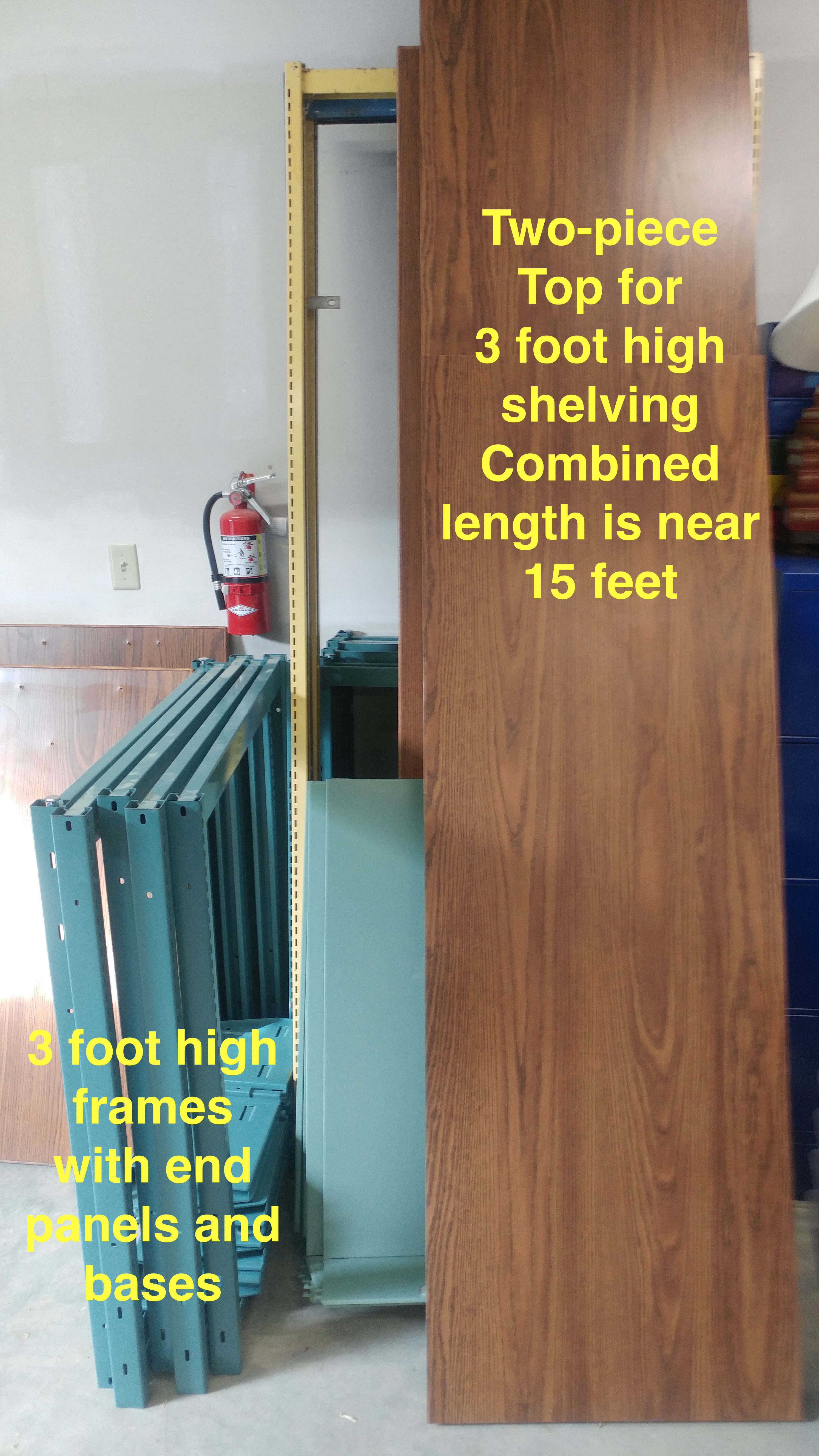 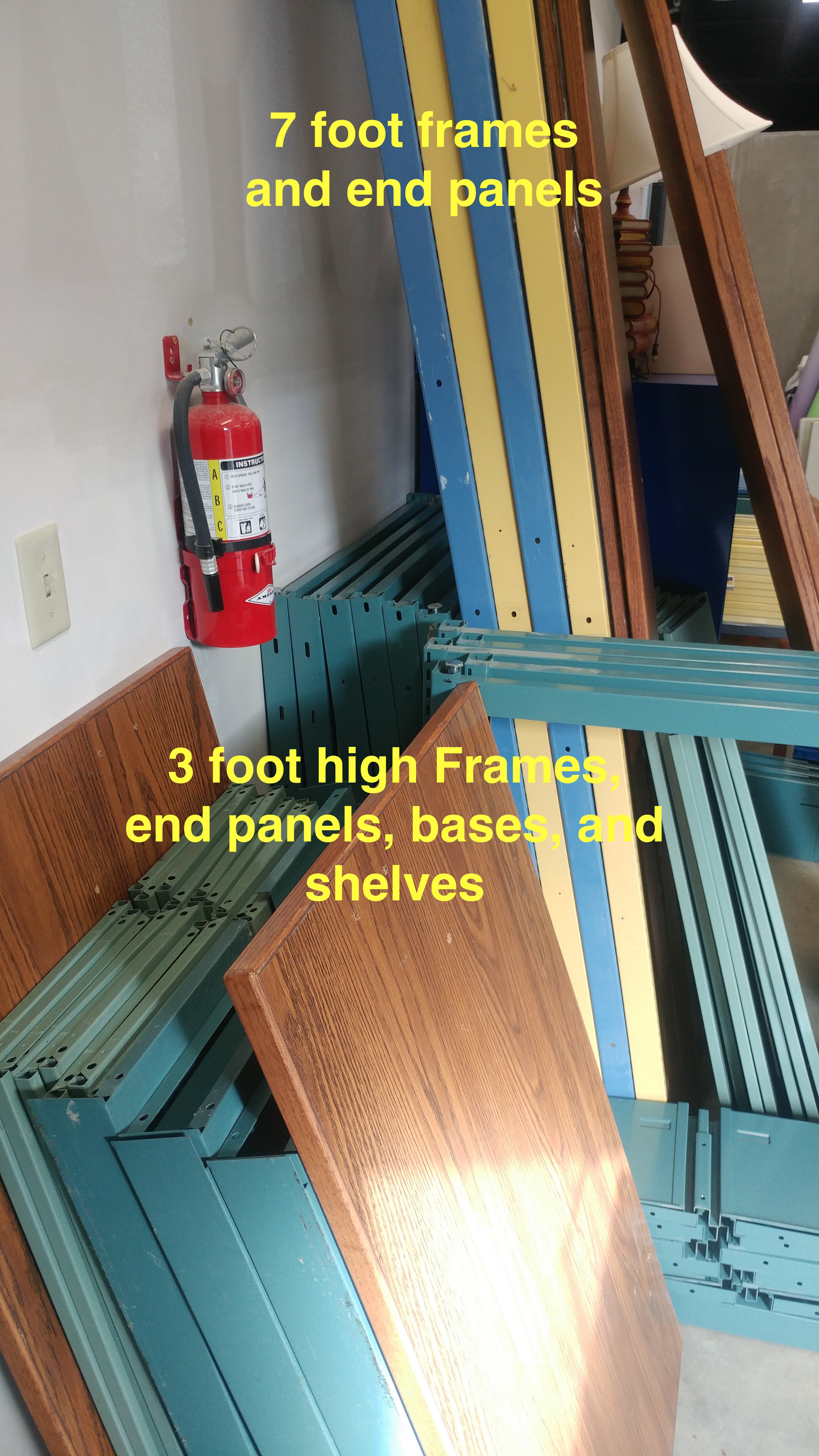 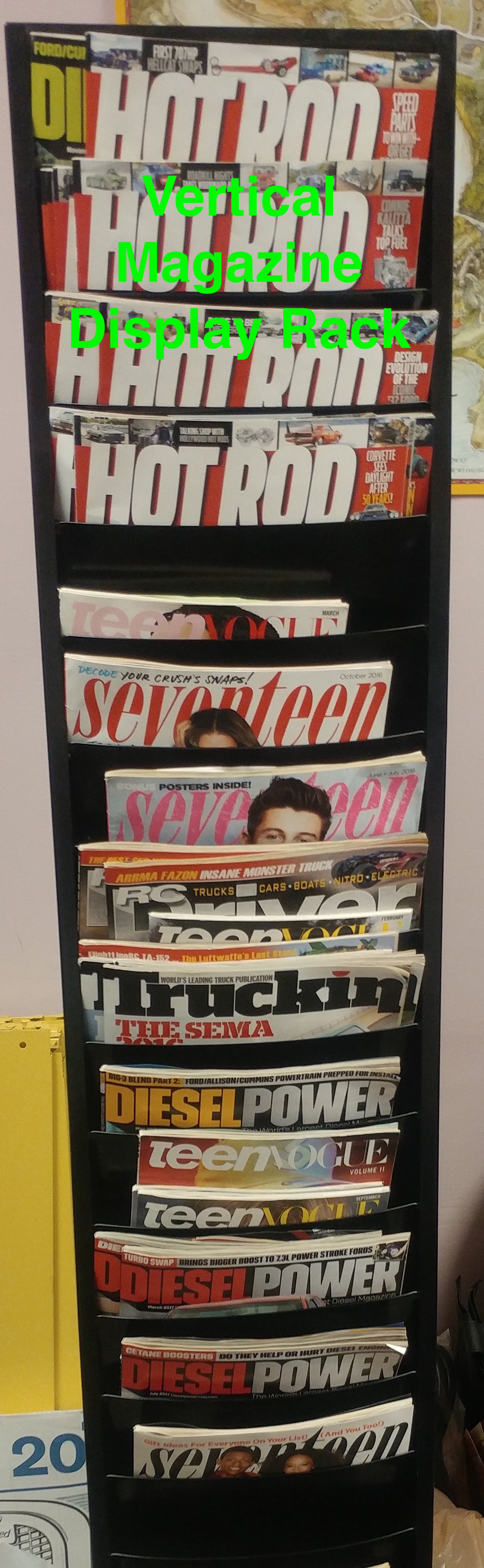 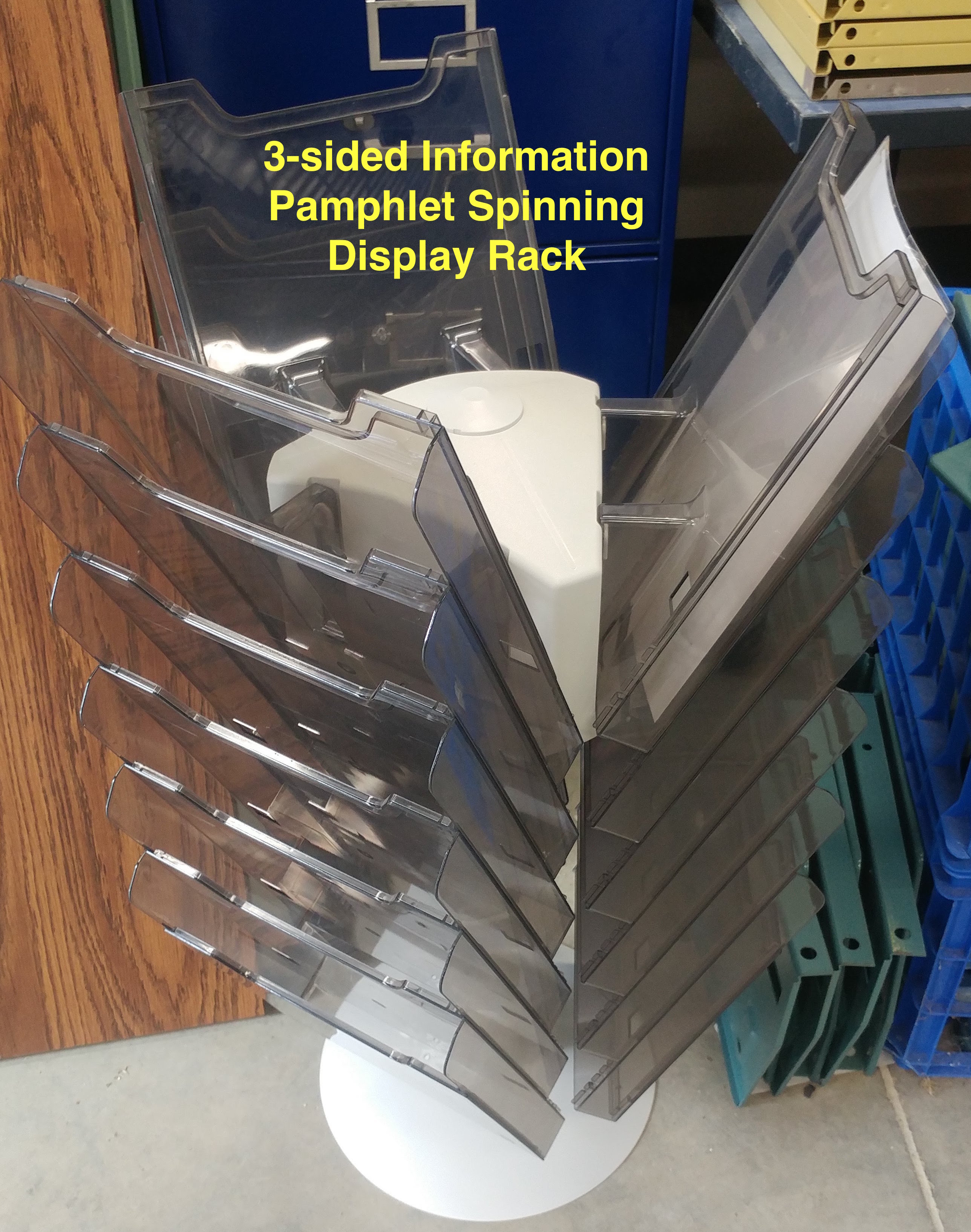 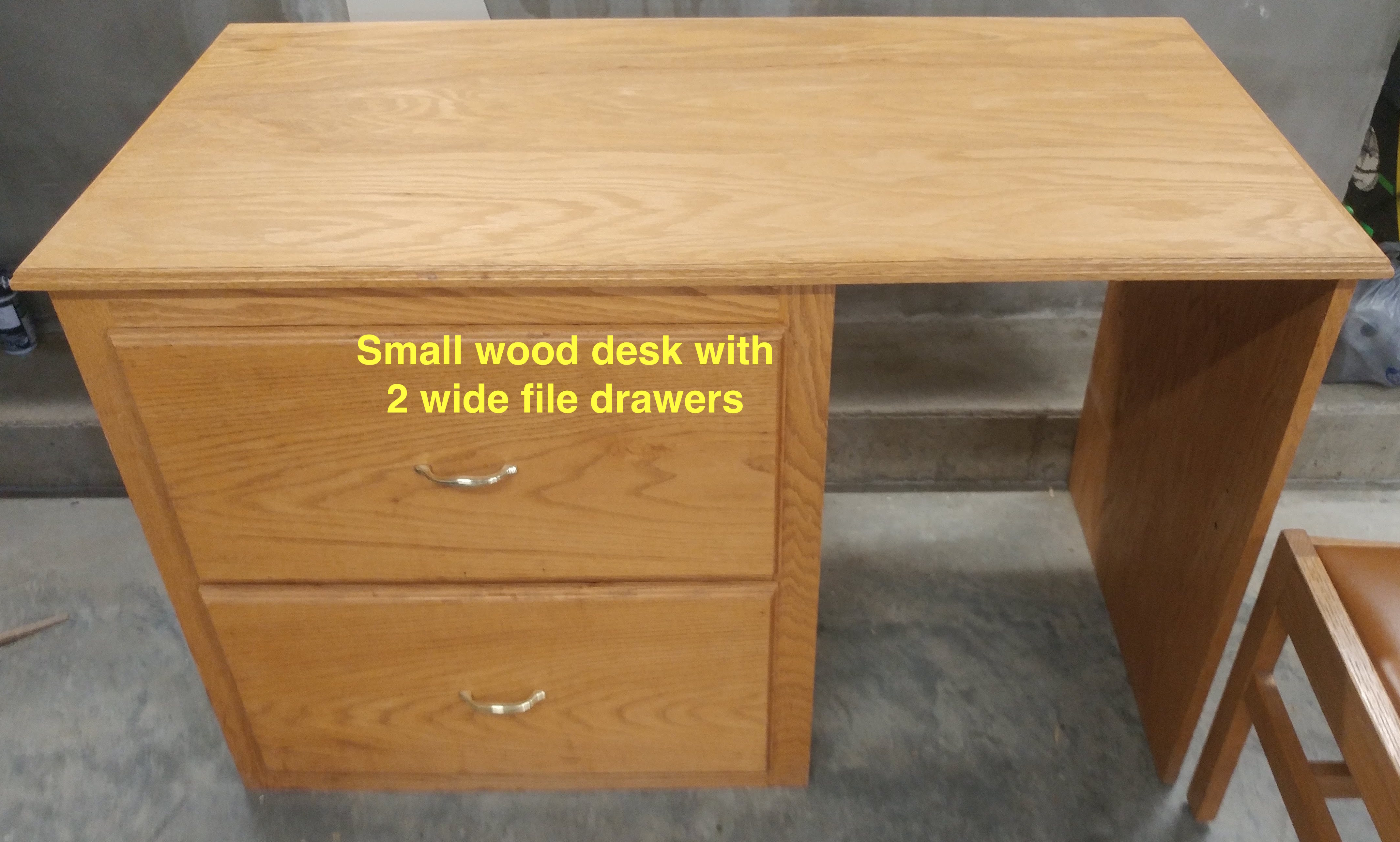 